Freshmen Leaders in Engineering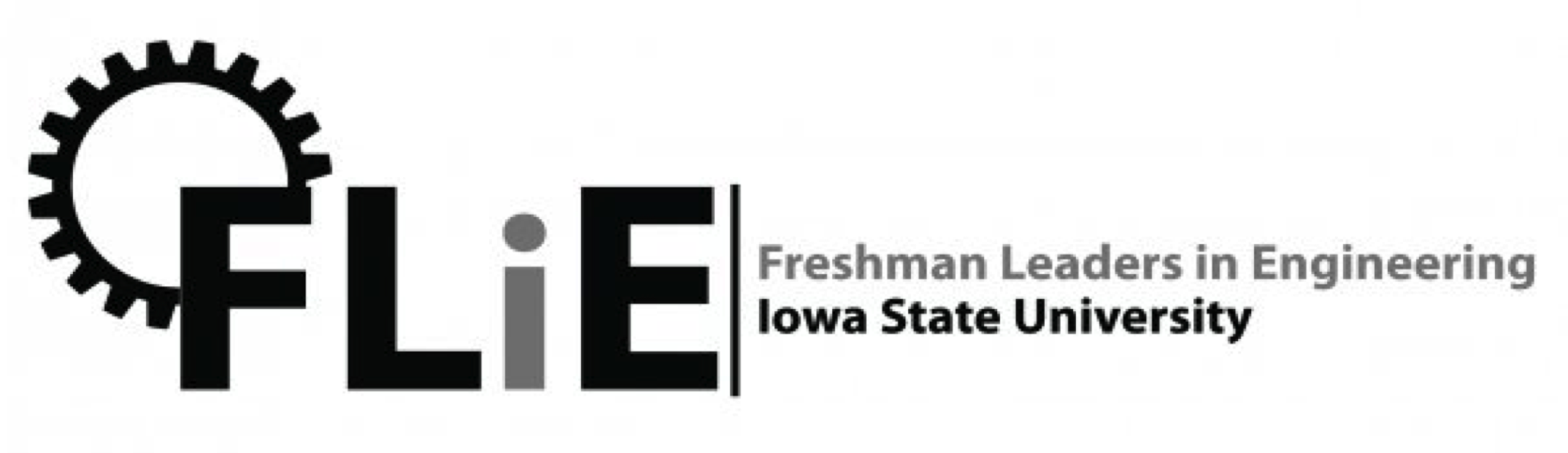 General Meeting—114 Marston HallApril 11th, 2013, 6:00-7:00pmAnnouncements:FLiE Exec. Team announcementsVEISHEA UpdateImportant Dates:FLiE “Lock-in”Tomorrow, Friday, April 12th, 6:00pm-MidnightMeet in Marston lobby by the elevator Get to know other FLiE members with fun group activitiesFinish building floatNext FLiE MeetingThursday, April 11th, 6:00-7:00pm, 114 MarstonVEISHEA Parade preparationVEISHEA ParadeSaturday Morning, April 20th Dean Rajala will be walking in the parade with usWear jeans and FLiE shirtMore details to come at the next FLiE meetingTonight’s MeetingAnnouncementsImportant DatesFeatured Company: Rockwell CollinsCurrently sponsoring FLiE’s VEISHEA float for this yearRepresentatives: Lee Smith and Shaun HumesFLiE Executive Contact Information:President: Austin Dorenkamp, ajd@iastate.eduVP of Committees: Joe Near, janear@iastate.eduVP of VEISHEA: TC Ringgenberg, tcringg@iastate.eduSecretary: Ashley Kohagen, akohagen@iastate.eduTreasurer: Augustine Villa, afvilla@iastate.eduCommunications Chair: Alex Wibholm, awibholm@iastate.eduEvents Chair: Amelia Medici, amedici@iastate.eduOutreach Chair: Nate Podjenski, nategpo@iastate.eduTutoring Chair: David Gardner, dwg@iastate.eduVEISHEA Co-Chair: Eric Feetterer, efeet@iastate.eduVEISHEA Co-Chair: Katie Woltkamp, ktwolt1@iastate.edu